3rd Annual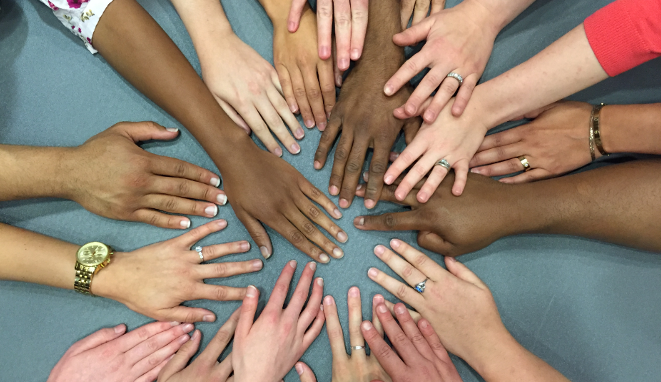 Diversity, Equity, & Inclusion Symposium 

The Intersections of Religion, Spirituality,
 and Medicine
Thursday, September 14th, 2023
8am – 1pm
Hybrid – CHP Rangos and ZoomPEDIATRIC GRAND ROUNDS
Muslim Experiences as a Critical Lens 
in the “Problem” of Religion in Medicine
8:00am – 9:15am
Presented by
Aasim Padela, MD, MSC, FACEP
Professor with Tenure of Emergency Medicine, Bioethics and the Medical Humanities at Medical College of Wisconsin.

https://pitt.zoom.us/j/99545812135
Passcode: 904133SESSIONSPlease register separately per sessionSpirituality, Health, and the Wellness of 
Black Minds, Bodies, and Souls
9:30am - 10:30am
Presented by
Stephanie Boddie, MSW, PhD
Associate Professor of Church and Community Ministries, Baylor UniversityClick here to register  /  CME code: DUTLOV



Righteousness, Risk, and Repentance: Jewish Responses for When Bad Things Happen to ‘Good’ Patients11:00am - 11:45am.
Presented by 
Jonathan Weinkle, MD, FAAP, FACP
Medical Director, PA Studies Program, Chatham University. Squirrel Hill Health Center.
Click here to register  /  CME code: SOXQES
PANEL DISCUSSION 
12:00pm – 1:00pm
Lunch will be provided in-person.
Part 1: Living with One’s Faith in the Medical SpacePresented by
Janet Digber-Williams MD                          Danyah Hasan, MS, CCLS     Andrew McCormick, MD, FAAP                 Tahniat Syed, MD MPH    Rameshwari Tumuluru, PhD                       Michael Moritz, MD
Part 2: ReligYinz: Mapping Religious Pittsburgh
Presented by
Rachel Kranson, PhD, Benjamin Gordon, PhD, Aaron BrennerDepartment of Religious Studies, University of Pittsburgh.

CLICK HERE TO REGISTER  / CME Code: JUWKUP
Sponsored ByThe Office of Diversity, Equity, and Inclusion                                The Office of EducationDepartment of Pediatrics University of PittsburghContactLoreta Matheo: loreta.matheo@chp.eduNoel Spears: spearsnb@upmc.eduJess Hammill: hammillj2@upmc.edu“This activity is approved for the following credit: AMA PRA Category 1 Credit™, ANCC, ASWB, and AAPA Category 1 CME. Other health care professionals will receive a certificate of attendance confirming the number of contact hours commensurate with the extent of participation in this activity.”  